英文模板  Abstract Title (Times New Roman, 14pt, bold, centered)Author a, Co-Author b (Times New Roman, 12pt, presenting author underlined)a Department1, Institution1, Address, City1, Country1 (Times New Roman, 10pt, italic).b Department2, Institution2, Address, City2, Country2 (email only for the presenting author)Please prepare your abstract in English language. （Times New Roman, 12pt, single line spacing）Keywords: (Times New Roman 10pt, single line spacing.)Correspondence:            , E-mail: 全部内容限一页A4纸之内中文模板摘要题目 (中文：宋体,英文和数字：Times New Roman， 三号字, 加粗, 居中)作者1 , 通讯作者2* (宋体, 小四号字,加粗)1单位1  (宋体, 五号字,斜体)2单位2正文（中文：宋体, 英文和数字：Times New Roman，小四号字, 1.5倍行距）关键词：（中文：宋体, 英文和数字：Times New Roman，五号字, 1.5倍行距）通信作者：             ，邮箱：全部内容限一页A4纸之内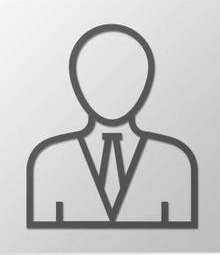 Name:E-mail :2inch, >300dpiCurrent position: Research interests: Publications: (60-80 words for personal introduction)姓名：邮箱： 2寸, >300dpi单位：研究方向：论文发表期刊： (个人简介60-80字)